
Необходимо написать расширение к конфигурации КА 2 с функционалом отправки реквизитов Транспортных накладных (№ и дата документа) через электронный документооборот (1С: ЭДО) в электронных документах Счет-фактуры и ТОРГ-12.
Данные по номерам накладных (ТТН, ЖДН и т.д.) должны передаваться в атрибуте XML-документа в следующем формате:
                                             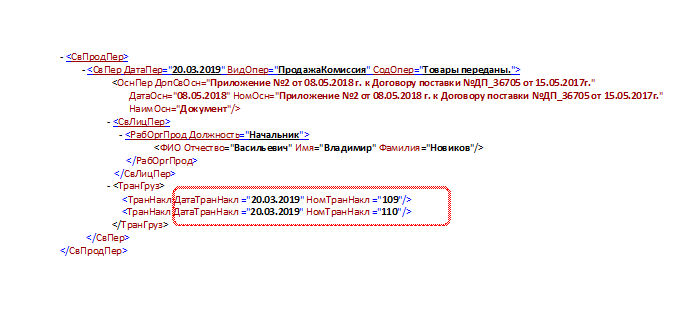 